HORARIO DE VISITAS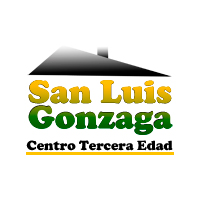 Los residentes, que se encuentren fuera del área especializada en demencias y grandes dependientes, pueden recibir la visita de sus familiares y amigos cuando lo deseen durante todo el día.Solamente está limitado el horario de visitas en el área especializada en demencias y grandes dependientes debido a las pautas y cuidados que precisan los residentes.Mañanas: 11:00 – 12:30Tardes: 17:30 – 19:00